Α/ΑΟνοματεπώνυμοΕπιβλέπων/ουσα Καθηγητής/ήτριαΤίτλος Μεταδιδακτορικής Έρευνας & Γλώσσα ΣυγγραφήςΑριθμός Απόφασης Συνέλευσης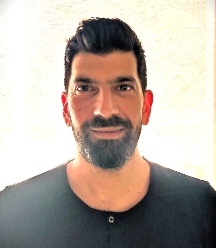 Αρετή Σταυροπούλου, Επίκουρη Καθηγήτρια, Πανεπιστήμιο Δυτικής ΑττικήςΑνάπτυξη και Εφαρμογή Αλγορίθμων Μηχανικής Μάθησης για την Ανάλυση και Αξιολόγηση της Ποιότητας των Υπηρεσιών Υγείας Περίληψη8/8-4-2024 (έγκριση)Καθαράκης ΓεώργιοςΑρετή Σταυροπούλου, Επίκουρη Καθηγήτρια, Πανεπιστήμιο Δυτικής ΑττικήςΑνάπτυξη και Εφαρμογή Αλγορίθμων Μηχανικής Μάθησης για την Ανάλυση και Αξιολόγηση της Ποιότητας των Υπηρεσιών Υγείας Περίληψη8/8-4-2024 (έγκριση)